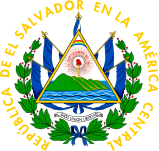 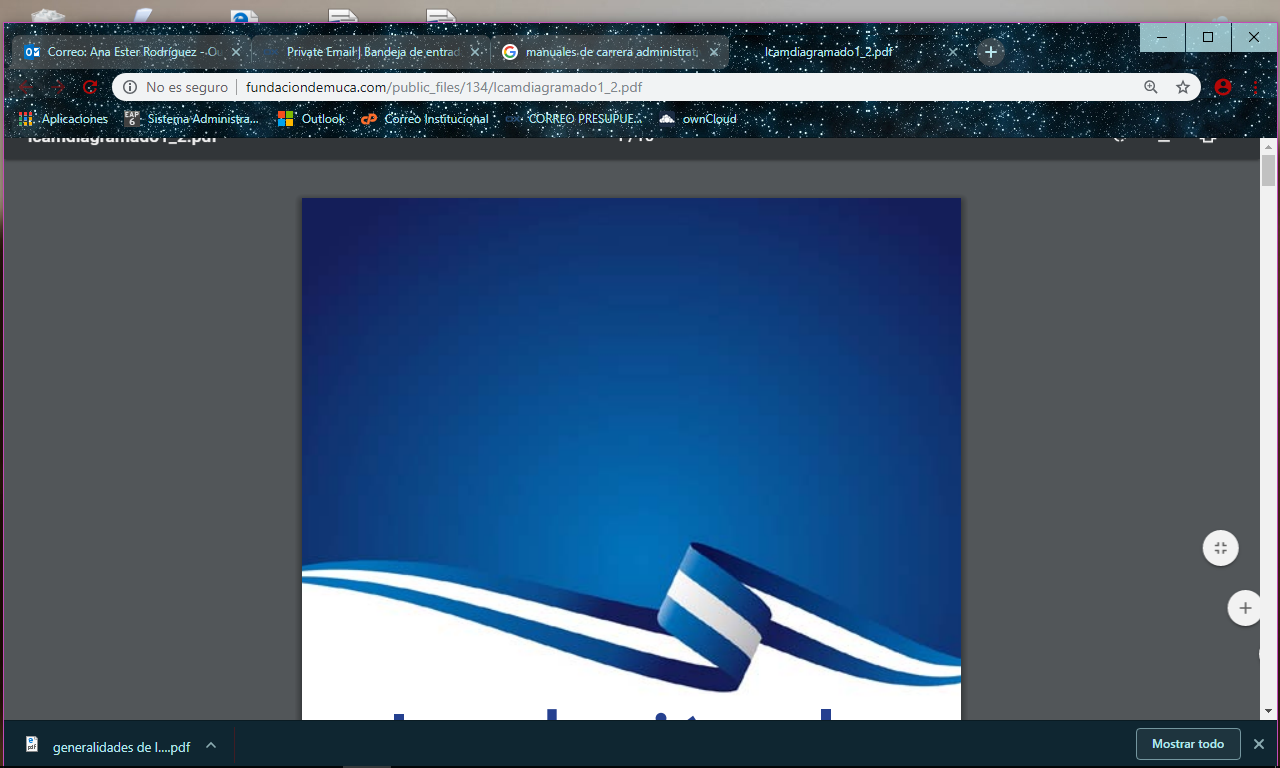 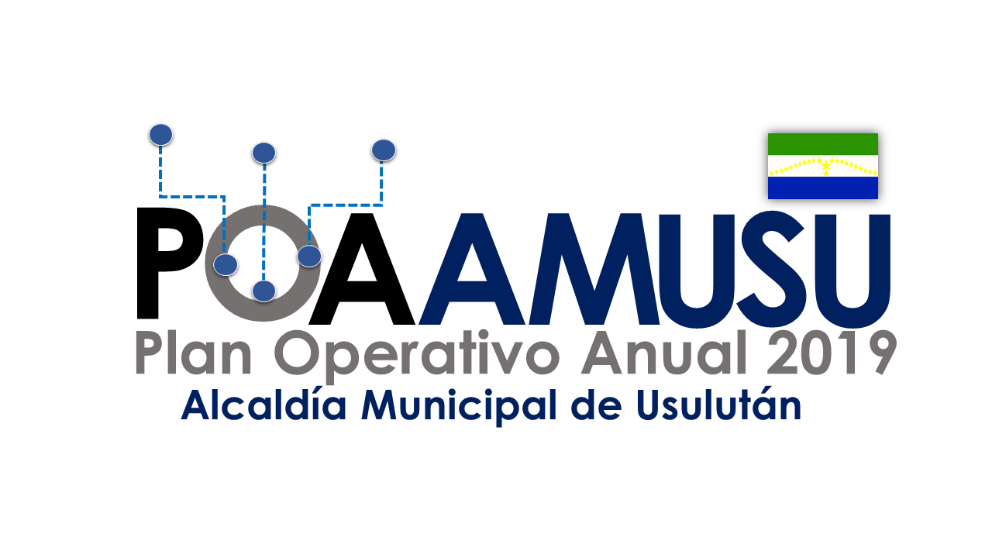 INTRODUCCION:El presente documento consolida el estado de avance de la gestión institucional de la Alcaldía Municipal de Usulután correspondiente al primer trimestre del presente año 2019, seguimiento realizado por cada una de las unidades de la municipalidad mediante el registro del nivel de cumplimiento de las metas previamente definidas en el POA de la municipalidad, frente a lo ejecutado en el lapso del enero a marzo 2019.El presente documento fue formulado con el propósito brindar a la gerencia y cada una de las unidades de la municipalidad un insumo para fortalecer el desarrollo de sus actividades para alcanzar sus metas y el Control Interno que cada unidad debe mantener.El seguimiento al Plan Operativo de la municipalidad permite tener una visión de los siguientes aspectos: Seguimiento de las metas definidas por cada una de las unidades de la municipalidad.Retrasos, desviaciones o aspectos sobre los cuales deben realizarse acciones correctivas para alcanzar lo propuesto.Razones por las cuales las unidades no han logrado alcanzar algunas de la metas definidas Al mismo tiempo, la información registrada correspondiente al seguimiento de las metas de cada una de las unidades se convierte en uno de los insumos para la rendición de cuentas que la municipalidad debe realizar ante los ciudadanos y ciudadanas del municipio, para generar transparencia en la gestión municipal.METODOLOGIA DE SEGUIMIENTO DEL PLAN OPERATIVO ANUAL 2019En el Plan Operativo Anual se definió la metodología para realizar el seguimiento de las metas de cada una de las unidades estableciendo una comparación entre lo programado y lo ejecutado hasta la fecha, una breve descripción de lo realizado, si existe algún atraso identificar cuáles fueron las causas de dicho atraso y la ponderación de lo ejecutado, es decir si se encuentra en cumplimiento normal, en riesgo de atraso o atrasado en el cumplimiento de sus metas. A partir de las metas formuladas en el POA aprobado se formuló una matriz para identificar el porcentaje de avance en el cumplimiento de las metas por unidad según los siguientes parámetros:Matriz de Evaluación Plan Operativo Anual (POA). Departamento: USULUTÁNMunicipio: USULUTÁNFecha de Evaluación: (PRIMER TRIMESTRE/SEGUNDOTRIMESTRE/TERCER TRIMESTRE/CUARTO TRIMESTRE)PONDERACION DE CUMPLIMIENTO:Una vez las unidades remitieron el seguimiento del cumplimiento de sus metas se definió el   porcentaje de cumplimiento de sus metas poseen según sus datos, la ponderación de cumplimiento se definirá dividiendo el total de metas realizadas en el trimestre entre el total de metas definidas por la unidad para el periodo, multiplicado por 100, el resultado obtenido se valorará según la siguiente ponderación: Las unidades que no presentaron su informe de seguimiento tienen una ponderación nula la cual se representa de la siguiente forma:RESULTADO DE METAS AL PRIMER TRIMESTRE 2019Para el año 2019 el POA contiene un total de   320 metas programadas, con el propósito de tener una visión tanto de la gestión como de resultados en el primer trimestre del año 2019 en la municipalidad, se aplicó la siguiente metodología:Se tomó de base las metas definidas en el Plan Operativo Anual 2019 de la municipalidad, a partir de las metas formuladas en el POA aprobado, se realizó el registro de información en los reportes de ejecución trimestral de metas, se procedió a su revisión y registro en una matriz consolidada. Según el nivel de ejecución versus lo programado, se procedió a clasificar el estado de la meta otorgándole una ponderación y se adicionó simbología para cada una de las metas reportadas por las unidades de la municipalidad. Muchas de las unidades no presentaron el seguimiento trimestral de sus metas, por tal motivo no es posible formular un informe completo sobre los resultados del trabajo realizado en el primer trimestre por las diferentes dependencias y unidades de la administración municipal de Usulután.A través de la información obtenida se consolidó la siguiente matriz de seguimiento, la cual detalla el total de metas programadas, el número de metas ejecutadas al 100%  al 30 de marzo, cantidad de metas que actualmente se encuentran en ejecución (esta categoría  también incluye aquellas que se realizan de forma constante durante el año), las metas pendientes de ejecutar por programación (es decir se encuentran contempladas para ejecutarse en otro trimestre del año), metas no ejecutadas por diferentes causas y la ponderación otorgada a cada una de las unidades.Total de metas definidas: 320Metas ejecutadas al 100% hasta la fecha (reportadas): 11Metas ejecución (reportadas): 142Metas pendientes de ejecutar por programación (reportadas):35Metas no ejecutadas por diferentes causas (reportadas): 24Jefaturas que no presentaron su seguimiento: 16REPRESENTACIÓN GRAFICA DEL AVANCE DEL CUMPLIMIENTODE METAS DEL POA 2019RESUMEN EJECUTIVO:El seguimiento de los resultados, dentro de los procesos de planificación, es una de las etapas más importantes a ejecutar, en su dinámica de ejecución se detectan las variaciones en la programación de metas y permite reaccionar de forma inmediata, encausando los objetivos para el cumplimiento de las responsabilidades institucionales y mejorando la calidad de las decisiones.Al evaluar la información proporcionada por las diferentes unidades organizativas de la municipalidad de Usulután  en relación al cumplimiento de las metas operativas establecidas en el POA de la municipalidad correspondiente al primer trimestre del  año 2019 se formula el presente informe de seguimiento ; como parte de este documento se utiliza una matriz de seguimiento para mostrar  el cumplimiento de metas,  que incluye los datos de las metas planificadas por cada unidad, su respectivo cumplimiento y la ponderación  de cumplimiento  representado por la simbología de colores, según el cumplimiento o no de las metas. Vale aclarar que la ponderación en color gris corresponde a las unidades que no presentaron ninguna información sobre el cumplimiento de sus metas y por lo tanto no es posible evaluar el grado de cumplimiento de su plan operativo. ASPECTOS RELEVANTES DETERMINADOS A TRAVES DEL SEGUIMIENTO:La mayor parte de las unidades que presentaron la información sobre su trabajo realizado para el cumplimiento de sus metas definidas para el presente año se encuentran “a tiempo” con la ejecución de lo programado.Además de las metas operativas definidas por cada una de las unidades, estas realizan una gran cantidad de actividades diarias que no se contemplan en el plan operativo, pero si dentro de sus planes de trabajo, las cuales deben ser tomadas en cuenta al momento de realizar la evaluación de desempeño del personal.La unidad de Gestión Documental y Archivo no se encuentra funcionando actualmente debido a que no existe nombramiento formal de personal para dicha unidad, al mismo tiempo la Unidad de Presupuesto no cuenta con un Jefe actualmente por lo que no es posible obtener información sobre el avance de las metas del POA de dicha unidad.LIMITANTES REPORTADAS EN LA EJECUCIÓN DE LOS PLANES OPERATIVOS Y LIMITACIONES PARA REALIZAR EL SEGUIMIENTO:Una alta cantidad de jefaturas (16) no presentaron su reporte de seguimiento de metas trimestral, al mismo tiempo la unidad de Planificación y Desarrollo Institucional aclara, que al estar integrada únicamente por una persona no puede trasladarse a la ubicación de las jefaturas de mantenimiento y CMPV por lo que se ha utilizado el correo electrónico como medio de enlace.La Unidad de Comunicaciones y prensa expresa la necesidad de un reforzamiento de la unidad con más personal y así poder dar cobertura al 100% de los eventos desarrollados por la municipalidad, elaborar la edición de video de los eventos y diseño gráfico, ya que actualmente existe una sobre carga de trabajo en el personal de la unidad para poder cubrir todos los eventos programados (actualmente la unidad cuenta con 2 personas menos que fueron trasladadas). La Unidad de Adquisiciones y Contrataciones Institucionales (UACI) manifiesta no contar con acceso al Sistema de Comprasal, justificación que exponen por la no elaboración   del Plan Anual de compras de la municipalidad correspondiente al año 2019. (incumpliendo el art. 10 de la LACAP).La unidad de Cementerio no cuenta con equipo informático por lo que sus actividades son desarrolladas de forma empírica, limitando la calidad en el servicio a los usuarios.En el seguimiento de metas, algunas unidades dejan en blanco varios de los ítem donde deben exponer el avance en la consecución de las metas, por lo que al tabularlas se les asigna la categoría de “no ejecutadas” ya que no es posible delimitar si se encuentran en ejecución o pendientes por programación.Muchas actividades no se realizan debido a la falta y autorización de los fondos, especialmente las unidades de carácter social que integran el CMPV manifiestan esa justificación.RECOMENDACIONES AL 2°, 3° y 4° TRIMESTRELas jefaturas deben comunicar clara y oportunamente el alcance de las metas para poder realizar un análisis claro del grado de cumplimiento del Plan Operativo de la municipalidad, por lo que se solicita el apoyo de la Gerencia para realizar dicho proceso.Se sugiere a cada una de las jefaturas, ordenar y tener a la mano los medios de verificación que justifiquen el avance de las metas y macroactividades para facilitar el proceso de seguimiento de las metas.Verificar y apoyar a la  UACI para acceder  al sistema Comprasal e ingresar una vez formulado,  aunque con retraso el Plan Anual de Compras de la municipalidad correspondiente al año 2019,  para dar cumplimiento al art. 10 de La Ley de Adquisiciones y Contrataciones de la Administración Pública (LACAP), “La UACI estará a cargo de un jefe, el cual será nombrado por el titular de la institución; y sus atribuciones serán las siguientes: d) elaborar en coordinación con la unidad financiera institucional UFI, la programación anual de las compras, las adquisiciones y contrataciones de obras, bienes y servicios, y darle seguimiento a la ejecución de dicha programación. Esta programación anual deberá ser compatible con la política anual de adquisiciones y contrataciones de la administración pública, el plan de trabajo institucional, el presupuesto y la programación de la ejecución presupuestaria del ejercicio fiscal en vigencia y sus modificaciones”Se debe orientar recursos para la ejecución de las metas con atraso crítico o tomar decisiones sobre su cumplimiento en lo que queda del año.Realizar reuniones periódicas con las jefaturas para concientizar sobre la importancia de presentar el informe trimestral de cumplimiento de su Plan Operativo.EVALUACION DE CUMPLIMIENTO DE METAS DEL POA 2019EVALUACION DE CUMPLIMIENTO DE METAS DEL POA 2019EVALUACION DE CUMPLIMIENTO DE METAS DEL POA 2019EVALUACION DE CUMPLIMIENTO DE METAS DEL POA 2019EVALUACION DE CUMPLIMIENTO DE METAS DEL POA 2019EVALUACION DE CUMPLIMIENTO DE METAS DEL POA 2019EVALUACION DE CUMPLIMIENTO DE METAS DEL POA 2019DEPENDENCIA/UNIDAD:DEPENDENCIA/UNIDAD:PONDERACION:N°METASREALIZADOREALIZADOFECHA DE EJECUCION CAUSAS DEL ATRASO/ OBSERVACIONES   INDICADORES/ MEDIOS DE VERIFICACION N°METASSINOFECHA DE EJECUCION CAUSAS DEL ATRASO/ OBSERVACIONES   INDICADORES/ MEDIOS DE VERIFICACION  MO1 (Fecha o periodo en el que se realizó) N/A: (Si no existe atraso) (Describir el medio de verificación de la meta definida) LAS CAUSAS DEL ATRASO SON: (si existe atraso)META PENDIENTE DE EJECUCIÓN POR PROGRAMACIÓN (cuando la meta no se ha ejecutado porque está programada para otro trimestre o periodo)META SIN EJECUCION POR FALTA DE DISPONIBILIDAD FINANCIERA (Cuando la meta depende de la erogación de fondos como en el caso de los proyectos y debido a la situación financiera de la municipalidad  no pueda ejecutarse)ESTADOIMPACTO(PONDERACION)SIMBOLOGIACUMPLIMIENTO NORMAL80%-100%EN POSIBLE RIESGO DE ATRASO70%-79%ATRASADOMENOS DE 70%MATRIZ DE SEGUIMIENTO DEL CUMPLIMIENTO DE LAS METAS DEFINIDAS EN EL POA 2019                                                                                 PRIMER TRIMESTRE MATRIZ DE SEGUIMIENTO DEL CUMPLIMIENTO DE LAS METAS DEFINIDAS EN EL POA 2019                                                                                 PRIMER TRIMESTRE MATRIZ DE SEGUIMIENTO DEL CUMPLIMIENTO DE LAS METAS DEFINIDAS EN EL POA 2019                                                                                 PRIMER TRIMESTRE MATRIZ DE SEGUIMIENTO DEL CUMPLIMIENTO DE LAS METAS DEFINIDAS EN EL POA 2019                                                                                 PRIMER TRIMESTRE MATRIZ DE SEGUIMIENTO DEL CUMPLIMIENTO DE LAS METAS DEFINIDAS EN EL POA 2019                                                                                 PRIMER TRIMESTRE MATRIZ DE SEGUIMIENTO DEL CUMPLIMIENTO DE LAS METAS DEFINIDAS EN EL POA 2019                                                                                 PRIMER TRIMESTRE MATRIZ DE SEGUIMIENTO DEL CUMPLIMIENTO DE LAS METAS DEFINIDAS EN EL POA 2019                                                                                 PRIMER TRIMESTRE MATRIZ DE SEGUIMIENTO DEL CUMPLIMIENTO DE LAS METAS DEFINIDAS EN EL POA 2019                                                                                 PRIMER TRIMESTRE MATRIZ DE SEGUIMIENTO DEL CUMPLIMIENTO DE LAS METAS DEFINIDAS EN EL POA 2019                                                                                 PRIMER TRIMESTRE N°UNIDADN° DE METAS PROGRAMADAS:N° DE METAS EJECUTADAS AL 100%  HASTA LA FECHAN° DE METAS EN EJECUCIÓNMETAS PENDIENTES DE EJECUTAR POR PROGRAMACIONMETAS NO EJECUTAS POR DIFERENTES CAUSAS (FALTA DE DESIPONIBILIDAD FINANCIERA, FALTA DE RECURSOS, ETC.)PONDERACION1POLICIA MUNICIPAL 332SINDICATURA333SECRETARIA MUNICIPAL334 AUDITORIA INTERNA143 7  45 UNIDAD JURIDICA86 UNIDAD CONTRAVENCIONAL5N°UNIDADN° DE METAS PROGRAMADAS:N° DE METAS EJECUTADAS AL 100%  HASTA LA FECHAN° DE METAS EN EJECUCIÓNMETAS PENDIENTES DE EJECUTAR POR PROGRAMACIONMETAS NO EJECUTAS POR DIFERENTES CAUSAS (FALTA DE DESIPONIBILIDAD FINANCIERA, FALTA DE RECURSOS, ETC.)PONDERACION7 GERENCIA GENERAL32 1 8 UNIDAD EMPRESARIAL MUNICIPAL5149 UNIDAD DE LA MUJER 43110 RELACIONES PUBLICAS12101111 UNIDAD DE GESTION DE RIESGO5512 UNIDAD DE ACCESO A LA INFORMACION PUBLICA421113 SISTEMA DE GESTION DOCUMENTAL  Y ARCHIVO214 COMUNICACIONES Y PRENSA5 14 15 CARRERA ADMINISTRATIVA MUNICIPAL321N°UNIDADN° DE METAS PROGRAMADAS:N° DE METAS EJECUTADAS AL 100%  HASTA LA FECHAN° DE METAS EN EJECUCIÓNMETAS PENDIENTES DE EJECUTAR POR PROGRAMACIONMETAS NO EJECUTAS POR DIFERENTES CAUSAS (FALTA DE DESIPONIBILIDAD FINANCIERA, FALTA DE RECURSOS, ETC.)PONDERACION16 MEDIO AMBIENTE Y AGROPECUARIO17212317 PLANIFICACION Y DESARROLLO INSTITUCIONAL611418 UACI42219 PROVEEDURIA64 1 1 20 ADMINISTRACION TRIBUTARIA421CATASTRO EMPRESA7132122 CATASTRO DE INMUEBLE65123 CUENTAS CORRIENTES Y COBROS824 RECUPERACION DE MORA 6N°UNIDADN° DE METAS PROGRAMADAS:N° DE METAS EJECUTADAS AL 100%  HASTA LA FECHAN° DE METAS EN EJECUCIÓNMETAS PENDIENTES DE EJECUTAR POR PROGRAMACIONMETAS NO EJECUTAS POR DIFERENTES CAUSAS (FALTA DE DESIPONIBILIDAD FINANCIERA, FALTA DE RECURSOS, ETC.)PONDERACION25 DPTO. FINANCIERO INSTITUCIONAL13102126 CONTABILIDAD8827 PRESUPUESTO428 TESORERIA121229 TECNOLOGIAS DE INFORMACION MUNICIPAL2230 RECURSOS HUMANOS 101031 REGISTRO Y ESTADO FAMILIAR614132 ADMINISTRACION DE MERCADO433PROMOCION SOCIAL734 C.D.I.  10 DE MAYO2N°UNIDADN° DE METAS PROGRAMADAS:N° DE METAS EJECUTADAS AL 100%  HASTA LA FECHAN° DE METAS EN EJECUCIÓNMETAS PENDIENTES DE EJECUTAR POR PROGRAMACIONMETAS NO EJECUTAS POR DIFERENTES CAUSAS (FALTA DE DESIPONIBILIDAD FINANCIERA, FALTA DE RECURSOS, ETC.)PONDERACION35CULTURA Y DEPORTE13192136 PLANIFICACION Y DESARROLLO URBANO (PROYECTOS)1337 ORDENAMIENTO TERRITORIAL938 PREVENCION DE LA VIOLENCIA JUVENIL18108 39 UNIDAD DE LA JUVENTUD612340 FILARMONICA MUNICIPAL1374241 SERVICIOS MUNICIPALES Y MANTENIMIENTO442 CEMENTERIO3343 RASTRO Y TIANGUE4N°UNIDADN° DE METAS PROGRAMADAS:N° DE METAS EJECUTADAS AL 100%  HASTA LA FECHAN° DE METAS EN EJECUCIÓNMETAS PENDIENTES DE EJECUTAR POR PROGRAMACIONMETAS NO EJECUTAS POR DIFERENTES CAUSAS (FALTA DE DESIPONIBILIDAD FINANCIERA, FALTA DE RECURSOS, ETC.)PONDERACION44ESPACIOS PUBLICOS TURISTICOS 6TOTAL DE METAS DEFINIDAS 320111423524